Selecting a CarCalculating miles, planning gas stopsYou will be selecting a vehicle in which you will use to travel. You will need to consider the amount of miles per gallon a car needs in gas. This factor will determine how often you need to stop and refill on your trip and how much it will cost you in gas to travel. You will first need to look at the “Select a Car” website at (stevensonj.net). Select Your CarMy Car is the    ________________________________________Cars Miles per Gallon Highway ____________________________Tank Capacity 15 gallon tank    formula     Miles per Gallon X Tank Capacity = Miles traveledMPG  x  C  =  Total Miles         ___   ___X         1       5                        Total miles you can travel   You now need to look back at your daily travel schedule, 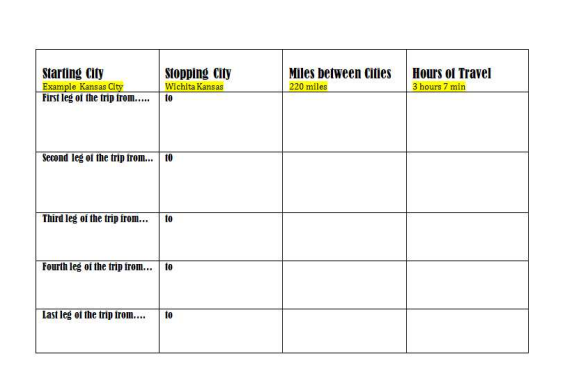 With the miles you can travel decide how far on your journey you can travel with your first tank of gasoline. Decide on a city in which you would stop in order to fill up with gas. Google the name of the City with price of gas after the name, example (Dodge City, Kansas gasoline prices).You will also need to know how many miles you traveled from your last stop to the gas station in which you just filled up.  You can do this by Googling the start city and your gas stop city.  (Just Like getting mileage before)Name of City You are stopping to fill up on gasPrice of Gas In that City per 1 GallonPrice of Gas you will pay to fill up your tank, “15 gallons”How many miles you have traveled on the previous tank of gas Stop #1Stop #2Stop #3Stop #4